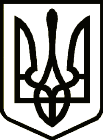 Про затвердження складових Програмної класифікації видатків та кредитування місцевого бюджету{Назва Наказу із змінами, внесеними згідно з Наказом Міністерства фінансів № 539 від 16.12.2019}{Із змінами, внесеними згідно з Наказами Міністерства фінансів
№ 1181 від 29.12.2017
№ 70 від 01.02.2018}

{Текст із змінами, внесеними згідно з Наказом Міністерства фінансів № 510 від 15.05.2018, станом на 15.05.2018 взято з сайту Мінфіну України http://www.minfin.gov.ua}

{Із змінами, внесеними згідно Наказами Міністерства фінансів
№ 649 від 26.07.2018
№ 729 від 31.08.2018
№ 1176 від 28.12.2018
№ 78 від 21.02.2019
№ 128 від 29.03.2019
№ 539 від 16.12.2019
№ 196 від 07.05.2020
№ 212 від 15.05.2020
№ 254 від 29.05.2020
№ 264 від 02.06.2020
№ 434 від 20.07.2020
№ 463 від 31.07.2020
№ 621 від 16.10.2020
№ 644 від 27.10.2020
№ 715 від 19.11.2020
№ 741 від 07.12.2020
№ 800 від 22.12.2020
№ 781 від 17.12.2020
№ 834 від 30.12.2020
№ 151 від 10.03.2021
№ 186 від 29.03.2021
№ 246 від 29.04.2021
№ 288 від 25.05.2021
№ 316 від 03.06.2021}Відповідно до пункту 7 розділу ІІ Плану заходів з реалізації Стратегії реформування системи управління державними фінансами на 2017-2020 роки, затвердженого розпорядженням Кабінету Міністрів України від 24 травня 2017 року № 415-р, НАКАЗУЮ:1. Затвердити такі, що додаються:Структуру кодування Програмної класифікації видатків та кредитування місцевого бюджету;Типову відомчу класифікацію видатків та кредитування місцевого бюджету;Типову програмну класифікацію видатків та кредитування місцевого бюджету.{Пункт 1 із змінами, внесеними згідно з Наказом Міністерства фінансів № 1176 від 28.12.2018, в редакції Наказу Міністерства фінансів № 539 від 16.12.2019; із змінами, внесеними згідно з Наказом Міністерства фінансів № 715 від 19.11.2020}2. Уповноважити надавати роз'яснення з питань застосування Типової програмної класифікації видатків та кредитування місцевого бюджету Департамент місцевих бюджетів та галузеві департаменти Міністерства фінансів України.{Наказ доповнено новим пунктом згідно з Наказом Міністерства фінансів № 539 від 16.12.2019}3. Визнати такими, що втратили чинність, накази Міністерства фінансів України:від 14 лютого 2011 року № 96 «Про затвердження Типової відомчої класифікації видатків та кредитування місцевих бюджетів» (зі змінами);від 02 грудня 2014 року № 1195 «Про затвердження Структури кодування програмної класифікації видатків та кредитування місцевих бюджетів і Типової програмної класифікації видатків та кредитування місцевих бюджетів / Тимчасової класифікації видатків та кредитування для бюджетів місцевого самоврядування, які не застосовують програмно-цільового методу» (зі змінами).4. Департаменту місцевих бюджетів довести цей наказ до місцевих фінансових органів для використання при складанні та виконанні місцевих бюджетів.5. Контроль за виконанням цього наказу залишаю за собою.6. Цей наказ набирає чинності з 01 січня 2018 року.МІНІСТЕРСТВО ФІНАНСІВ УКРАЇНИНАКАЗ20.09.2017  № 793В. о. МіністраС. Марченко